Publicado en  el 03/03/2016 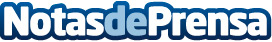 Entregados los sellos Red Eléctrica Eficiente a seis proyectos por reducir el consumo de recursos naturales y emisiones de CO2Datos de contacto:Nota de prensa publicada en: https://www.notasdeprensa.es/entregados-los-sellos-red-electrica-eficiente Categorias: Ecología Otras Industrias http://www.notasdeprensa.es